Lesson 10 Practice ProblemsA sequence is defined by  for . Write a definition for the  term of .A geometric sequence,  starts 20, 60, . . . Define  recursively and for the  term.A geometric sequence  starts at 500 and has a growth factor of 0.6. Sketch a graph of  showing the first 5 terms.(From Unit 1, Lesson 7.)An arithmetic sequence has  and . Explain or show how to find the value of A geometric sequence has  and . Explain or show how to find the value of .(From Unit 1, Lesson 8.)A piece of paper has an area of 96 square inches.Complete the table with the area of the piece of paper , in square inches, after it is folded in half  times.Define  for the  term.What is a reasonable domain for the function ? Explain how you know.(From Unit 1, Lesson 9.)Here is a growing pattern: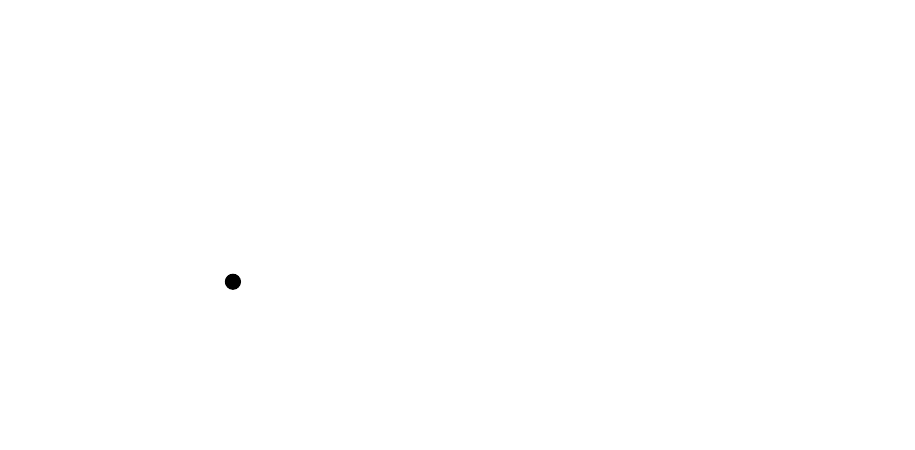 Describe how the number of dots increases from Stage 1 to Stage 3.Write a definition for sequence , so that  is the number of dots in Stage .Is  a geometric sequence, an arithmetic sequence, or neither? Explain how you know.(From Unit 1, Lesson 9.)A paper clip weighs 0.5 grams and an empty envelope weighs 6.75 grams.Han adds paper clips one at a time to an empty envelope. Complete the table with the weight of the envelope , in grams, after  paper clips have been added.Does  make sense? Explain how you know.(From Unit 1, Lesson 9.)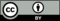 © CC BY 2019 by Illustrative Mathematics®0961230123